О создании рабочей группы по доукомплектованию Вооруженных Сил Российской Федерации за счет оперативного поступления граждан на военную службу по контракту  на территории Слободо-Туринского муниципального районаНа основании поручения Президента Российской Федерации от 14.02.2023 № Пр-309, Протокола совещания по выполнению мероприятий по доукомплектованию Вооруженных сил Российской Федерации за счет оперативного поступления граждан на военную службу по контракту от 08.06.2023 № 3 «О ходе выполнения мероприятий по доукомплектованию Вооруженных Сил Российской Федерации за счет оперативного поступления граждан на военную службу по контракту и выполнению протокольных поручений»ПОСТАНОВЛЯЕТ:1. Создать рабочую группу по доукомплектованию Вооруженных Сил Российской Федерации за счет оперативного поступления граждан на военную службу по контракту  на территории Слободо-Туринского муниципального района.2. Утвердить состав рабочей группы по доукомплектованию Вооруженных Сил Российской Федерации за   счет   оперативного   поступления   граждан на военную службу по контракту  на территории Слободо-Туринского муниципального района (далее – рабочая группа) (прилагается).3. Рабочей группе:- координировать мероприятия по доукомплектованию войск (сил) личным составом на территории Слободо-Туринского муниципального района;- обеспечить исполнение задания по доукомплектованию войск (сил) личным составом на территории Слободо-Туринского муниципального района.4. Опубликовать настоящее постановление на официальном сайте Администрации Слободо-Туринского муниципального района в информационно-телекоммуникационной сети «Интернет» http://slturmr.ru/.5. Контроль за исполнением настоящего постановления оставляю за собой.Глава Слободо-Туринского муниципального района		                                В.А. Бедулев	ПРИЛОЖЕНИЕ УТВЕРЖДЕНпостановлением Администрации Слободо-Туринского муниципального района от 22.06.2023  № 259Состав рабочей группы по доукомплектованию Вооруженных Сил Российской Федерации за счет оперативного поступления граждан на военную службу по контракту  на территории Слободо-Туринского муниципального района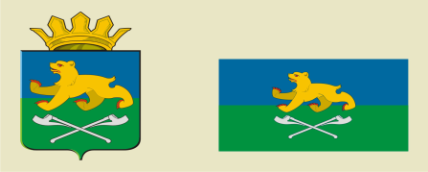 АДМИНИСТРАЦИЯ СЛОБОДО-ТУРИНСКОГОМУНИЦИПАЛЬНОГО РАЙОНАПОСТАНОВЛЕНИЕАДМИНИСТРАЦИЯ СЛОБОДО-ТУРИНСКОГОМУНИЦИПАЛЬНОГО РАЙОНАПОСТАНОВЛЕНИЕ22.06.2023№ 259с. Туринская Слободас. Туринская СлободаБедулев В.А.Глава Слободо-Туринского муниципального района, руководитель рабочей группы;Ботин Н.Н.Заместитель Главы Администрации по социальным вопросам Слободо-Туринского муниципального района, заместитель руководителя рабочей группы;Волоковых М.И.Специалист 1 категории организационного отдела Администрации Слободо-Туринского муниципального района, секретарь рабочей группы;Члены рабочей группыЧлены рабочей группыКузеванова Т.А.Глава Ницинского сельского поселения;Сабуров Ю.В.Глава Слободо-Туринского сельского поселения;Лукин А.С.Глава Усть-Ницинского сельского поселения;Фефелова Л.П.Глава Сладковского сельского поселения;Волохин А.Н.Начальник отделения - старший судебный пристав РОСП УФССП России по Свердловской области;Гаврилов Г.Е.Ведущий специалист по мобилизационной подготовке Администрации Слободо-Туринского муниципального района;Кайгородов С.В.Заместитель начальника ОеП № 7 МО МВД России «Байкаловский»;Рычкова Н.В.Начальник отдела ГБУ СО «МФЦ» в селе Туринская Слобода;Семина Н.В.Директор ГКУ «БАЙКАЛОВСКИЙ ЦЗ»;Бельц С.ВИнспектор военно-учетного стола администрации Ницинского сельского поселения;Зырянов А.В.Старший инспектор по военно-учётной работе администрации Слободо-Туринского сельского поселения;Лесная В.Н.Старший инспектор по военно-учетной работе администрации Сладковского сельского поселения;Рыбакова Н.А.Старший инспектор по воинскому учету администрации Усть-Ницинского сельского поселения.